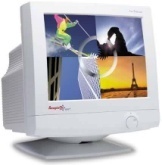 السنوات الأولى جذع مشترك آدابالمدة : ساعة واحــــــــــــــــدة              التمرين الأول:   2 ن                حدد الإجابة الصحيحة بوضع علامة( X) في الخانة المناسبة ما المقصود بتنسيق الخط :* تغيير في تباعد الأسطر                    * تغيير في المحاذاة                   * تغيير في حجم، لون، نمط و نوع الخطما المقصود بإعداد الصفحة :* تحديد الهوامش و اتجاه الورقة               * تحديد اتجاه الكتابة و نوع الخط               * ترقيم صفحات المستند   التمرين الثاني:  6 نلـحفظ الوثيقة أو المستند في برنامج Word نتبع ما يلي النقر على ................... ثم ..................... ..أو مباشرة بالنقر على زر الحفظ      من الشريط .......................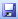 لـفتح الوثيقة أو المستند في برنامج Word نتبع ما يلي  النقر على ...................... ثم  .................... أو مباشرة بالنقر على الأداة           من الشريط .....................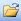 التمرين الثالث:   5 نلإنشاء جدول في برنامج Word نتبع ما يلي : النقر على قائمة............................ ثم على ......................ثم ............................ يظهر إطار نحدد من   خلاله .......................................و................................. ثم ننقر على.............   ولدمج الخلايا نقوم بتحديدها ثم ننقر على قائمة ...................... و منها نختار التعليمة.......................إذا أردنا إظهار شريط أدوات موجود على شاشة Microsoft Word علينا أن ننقر على قائمة................  ثم على ......................ثم نختار الشريط المطلوب إظهاره.التمرين الرابع:   7 ن   أكمل البيانات التالية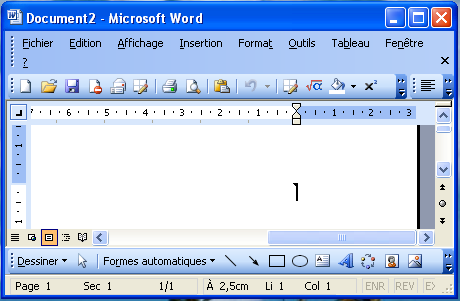 1.............................................2.............................................3.............................................4.............................................5.............................................6.............................................7.............................................                                                                           بالتوفيق